香港復康聯會/香港社會服務聯會屬下的精神病患者服務網絡將會為不同持份者舉辦三場「精神健康條例到社區治療」座談會，目的為增加各持份者對現時精神健康條例的認識，尤其現時賦予醫生/其他專業人士執行非自願治療的相關內容。聯會很榮幸邀請到東區尤德夫人那打素醫院精神科顧問醫生楊位爽醫生擔任主講嘉賓。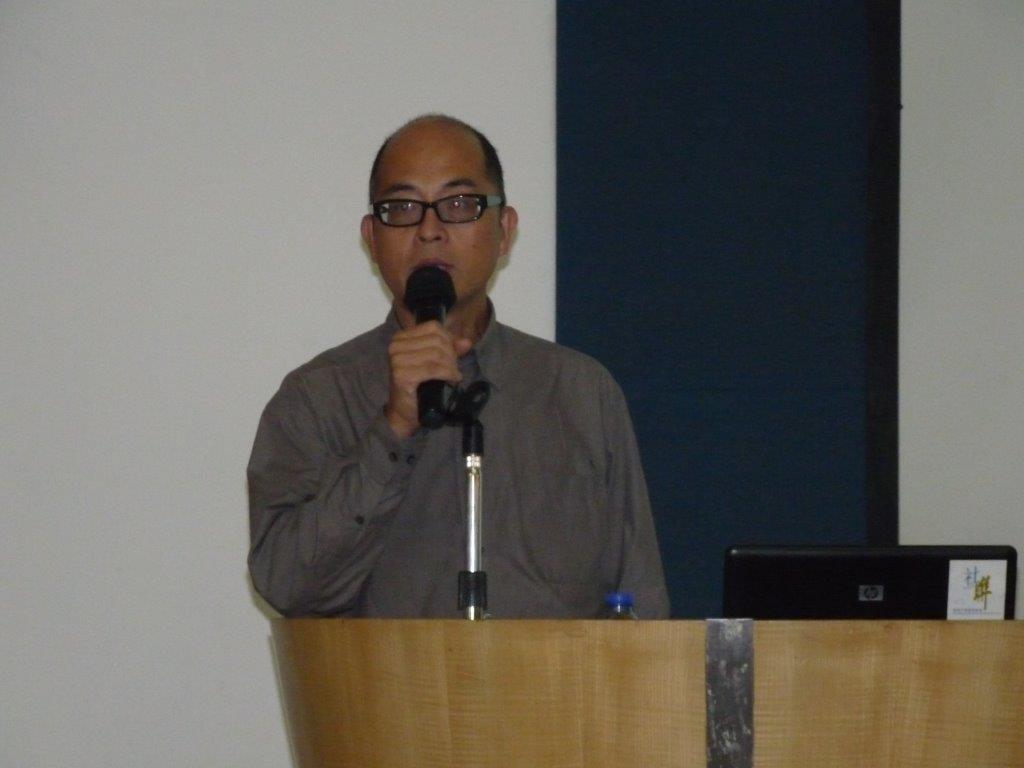 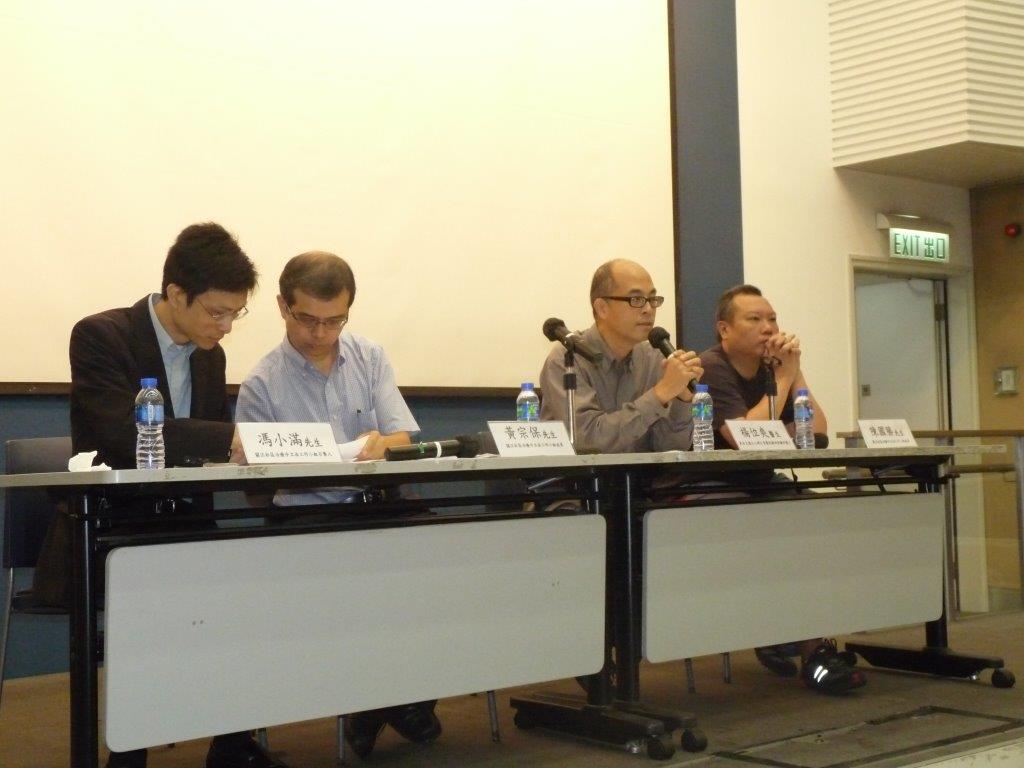 日期時間地點對象7/11/2013 (四)下午3:30 – 6:00 灣仔溫莎公爵社會服務大廈201室精神病康復者13/11/2013 (三)下午2:30 – 5:00灣仔溫莎公爵社會服務大廈4樓演講廰家長/照顧者27/11/2013 (三)下午2:30 – 5:00灣仔溫莎公爵社會服務大廈4樓演講廰社工/護士/職業治療師等同工